Income in money and in kind and individual consumption of households, 3rd quarter 2018− Preliminary results −The data were obtained through Household Budget Survey, which has been conducted since 2003 according to international standards and recommendations of Eurostat, International Labour Organization (ILO) and UN, thus providing international data comparability. The survey collects the data on income and household consumption, i.e. the data on basic elements of individual consumption. Besides, the survey compiles also the data on some important living standard indicators (dwelling conditions, supply with durable consumer goods, etc.), as well as some basic data related to demographic, economic and social features of households.In this survey, a two-stage stratified sample is applied, with enumeration districts as primary and households as secondary selection units. Every fifteen days, 370 households are interviewed, i.e. 8856 households annually. Of the total number of households envisaged for interview in the third quarter (2214 for the Republic of Serbia), the number of 1558 households (70%) was interviewed.Income in money and in kind and individual consumption− Household average −− All households −RSD 2. Structure of income in money and in kind and individual consumption- All households -%3. Comparative review of income in money and in kind and individual consumption of households                                                                                                                                                         RSDMethodological explanationsA survey unit is taken to be every single - or several - member household, selected according to the sample plan. A household is: a) a community of persons, whose members live and prepare food together and jointly spend the earned income and b) a single person, living, preparing food and spending the earned income on his/her own.The survey applies the method of diary keeping (a household keeps a consumption diary for fifteen, i.e. sixteen days) regarding individual consumption of food and services and the interview method on the basis of questionnaires, where the reference period for durables is twelve months, for semi-durables, agriculture, hunting and fishing - three months, and for earnings – one month.Household income in money and in kind comprises income in money and the money value of natural consumption and receipts in kind, which were available to households in the respective survey period. Household income in moneyRegular salaries and wages cover the income from regular employment.Other income comprises money receipts for overtime work, pursuant to purchase order, author’s deed contract, etc.Pensions (old-age, family and other) cover the receipts pursuant to pension and disablement insurance and supplementary payments.Social insurance related receipts include: social aid, supplements and other welfare receipts; receipts in cases of unemployment and temporary unemployment; alimentation and support; health insurance related receipts, disablement insurance related receipts and supplements; children allowances; student grants and remuneration, i.e. compensations for trade students.Income from agriculture, hunting and fishing includes earnings of households that are active in agriculture, hunting and fishing.External receipts include money donations from abroad.Real estate related income comprises room and flat rents, interests, dividends, etc.Donations and awards comprise money donations, lottery related receipts, etc.Other receipts saving deposits raised, returned loans, decreased cash amounts in households, refunded nationalized property, life insurance and real estate insurance premiums, etc.Household receipts in kindEarned receipts in kind include food, clothes, footwear, household expenditures (electricity, phone, registration fees, car fuel) paid by employer, etc.Natural consumption comprises the value of products from own household production that are used for individual consumption (food, drinks, wood for heating, etc.)Individual consumption of households is presented by the following groups of COICOP classification (Classification of individual consumption by purpose): Food and non-alcoholic beverages; Alcoholic beverages and tobacco; Clothing and footwear; Housing, water, electricity, gas and other fuels (imputed rent is not included); Furnishings, household equipment and routine household maintenance; Health; Transport; Communication; Recreation and culture; Education; Restaurants and hotels and Miscellaneous goods and services. The published data relate to income in money and in kind and individual consumption in the 3rd quarter 2018 and they present monthly average values by household, given in dinar amounts (RSD). Starting from 1999 the Statistical Office of the Republic of Serbia has not at disposal and may not provide available certain data relative to AP Kosovo and Metohia and therefore these data are not included in the coverage for the Republic of Serbia (total).Contact: natasa.mijakovac@stat.gov.rs Phone: 011 2412-922 ext. 242Published and printed by: Statistical Office of the Republic of Serbia, 11 050 Belgrade, Milana Rakica 5Phone: +381 11 2412922 (telephone exchange) ● Fax: +381 11 2411260 ● www.stat.gov.rs  Responsible: Dr Miladin Kovačević, DirectorCirculation: 20 • Issued quarterly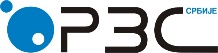 Statistical Office of the Republic of SerbiaStatistical Office of the Republic of SerbiaISSN 0353-9555STATISTICAL RELEASESTATISTICAL RELEASELP12Number 341 • Year LXVIII, 14/12/2018Number 341 • Year LXVIII, 14/12/2018LP12Household Budget SurveyHousehold Budget SurveySERB341 LP12 141218Household Budget SurveyHousehold Budget SurveyRepublic of SerbiaRepublic of SerbiaRepublic of SerbiaRepublic of SerbiaRepublic of SerbiaRepublic of Serbiatotal Srbija – severSrbija – severSrbija – jugSrbija – jugSrbija – jugtotal Beogradski regionRegion Vojvodine  Region Šumadije i Zapadne SrbijeRegion Južne i Istočne SrbijeRegion Kosovo i MetohijaMonthly averageMonthly averageMonthly averageMonthly averageMonthly averageMonthly averageMonthly averageNumber of households surveyed 1558281448444385…Number of households assessed 2466316605006690551656902513857…Members, average number 2.612.532.372.762.81…Consumption units, average number 2.072.021.912.182.22…Income in money and in kind – total6383274754599256137159366…Household income in money6170274342584215810655824…Regular salaries and wages 3135643464289902667726258…Other income 18362121214512841788…Pensions (old-age, family and other) 2050923599193021967819554…Social insurance receipts17521514182317981883…Income from agriculture, hunting and fishing 2931247326051962754…External receipts 720512946562863…Real estate related income 423465668331163…Donations and awards 465672372430391…Other receipts1710174891521502170…      Household receipts in kind 2130412150432653542…Earned receipts in kind 7156857958…Natural consumption 2059356141931863484…Individual consumption – total6423772128614906257960734…       Food and non-alcoholic beverages2218922648213792265122121...       Alcoholic beverages and tobacco32202476297636443877...       Clothing and footwear34433878354232823003...       Housing, water, electricity, gas and other fuels990511848945392809029...       Furnishings, household equipment and routine        household maintenance27122614259427352942...       Health29513437314925972556...       Transport 60377475504564765121...       Communication33244088317630722950...       Recreation and culture36385039350225933512...       Education 84610377501065475...       Restaurants and hotels21193134203718141419...       Miscellaneous goods and services38534454388733703729...Republic of SerbiaRepublic of SerbiaRepublic of SerbiaRepublic of SerbiaRepublic of SerbiaRepublic of Serbiatotal Srbija – severSrbija – severSrbija – jugSrbija – jugSrbija – jugtotal Beogradski regionRegion Vojvodine  Region      Šumadije i Zapadne SrbijeRegion Južne i Istočne SrbijeRegion Kosovo i MetohijaMonthly averageMonthly averageMonthly averageMonthly averageMonthly averageMonthly averageMonthly averageNumber of households surveyed 1558281448444385…Number of households assessed 2466316605006690551656902513857…Members, average number 2.612.532.372.762.81…Consumption units, average number 2.072.021.912.182.22…Income in money and in kind – total100.0100.0100.0100.0100.0…Household income in money96.799.497.594.794.0…Regular salaries and wages 49.258.248.543.544.1…Other income 2.92.83.62.13.0…Pensions (old-age, family and other) 32.131.632.232.132.9…Social insurance receipts2.72.03.02.93.2…Income from agriculture, hunting and fishing 4.60.35.48.54.6…External receipts 1.10.71.60.91.5…Real estate related income 0.70.61.10.50.3…Donations and awards 0.70.90.60.70.7…Other receipts2.72.31.53.53.7…      Household receipts in kind 3.30.62.55.36.0…Earned receipts in kind 0.10.10.10.10.1…Natural consumption 3.20.52.45.25.9…Individual consumption – total100.0100.0100.0100.0100.0…       Food and non-alcoholic beverages34.531.434.836.336.5…       Alcoholic beverages and tobacco5.03.44.85.86.4…       Clothing and footwear5.45.45.85.24.9…       Housing, water, electricity, gas and other fuels15.416.415.414.914.9…       Furnishings, household equipment and routine        household maintenance4.23.64.24.44.8…       Health4.64.85.14.14.2…       Transport 9.410.48.210.38.4…       Communication5.25.75.24.94.9…       Recreation and culture5.77.05.74.15.8…       Education 1.31.41.21.70.8…       Restaurants and hotels3.34.33.32.92.3…       Miscellaneous goods and services6.06.26.35.46.1…2017201720172017201820182018I quarterII quarterIII quarterIV quarterI quarterII quarterIII quarterIncome in money and in kind – total60065601956172963674624926283163832Individual consumption – total 61370614776219064086636206405564237